Кольчугинский квест 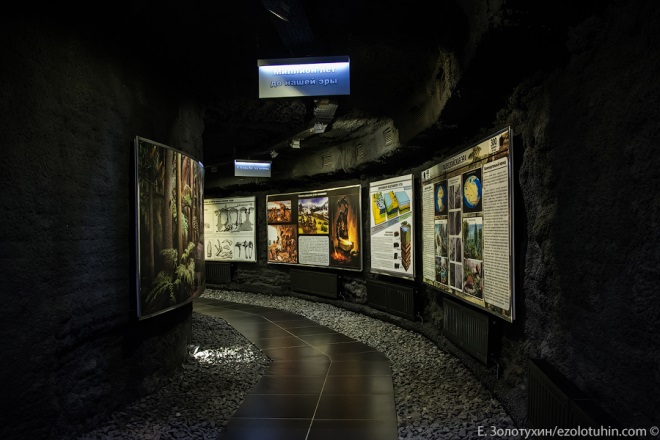 Подготовил: МБОУ ООШ № 73Форма проведения:квест-играПродолжительность: 40 минМесто проведения:Музей шахтерской славы Кольчугинского рудника.Цель:Знакомство с экспозицией музея, углубление знаний об  угледобывающихпредприятияхгорода Задачи:Расширить представление об угледобывающих предприятиях города.Вырабатывать умение ориентироваться в потоке информации, в отборе материала, в правильной оценке событий и явленийФормировать навыки работы в команде, лидерские качестваОборудование: фломастеры, ручки, маркеры, бумага формата А4, фото кирки, лопаты, врубовой машины, отбойного молотка, очистных комбайнов старой и новой модификации, названия приборов, разрезанные на слоги, названия шахт и карточки с текстом о шахтахХод мероприятияВедущий:Сегодня мы находимся в Музее шахтерской славы Кольчугинского рудника. И я предлагаю познакомиться с его экспозицией в форме «Квест-игры» Для этого разбиваемся на команды. Вытаскивают из конверта картинки «шахтерская лампа» и «каска».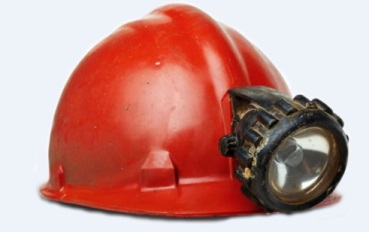 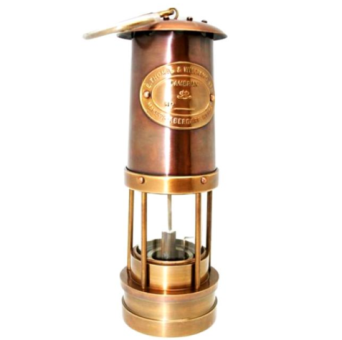 У кого «Лампы» - справа от меня, у кого «Каски» - слева. Команды можете так и называть или выбрать свое название. Выбираем капитана.Для того, чтобы узнать в каком направлении вы будете двигаться, разгадайте шифровкуРазгадывают шифровку, в каком направлении движется каждая команда. (Одни начинают движение от входа «ПРЯМО», другие из конференц-зала «НАЛЕВО» и движутся навстречу друг другу)Выдаем маршрутные листы с названием «станций» и местом для выставления балловМаршрутный лист команды«__________________»Впишите названия своих команд в маршрутные листыВаша задача набрать максимальное количество баллов на каждой станции. За эти баллы вы получите фрагменты картинки, которую должны будете собрать по окончании нашегоквестаПроходим станцииОписание станций:Приходим в конференц – зал. Ведущий: Уважаемые участники квест-игры, сдайте свои маршрутные листы для подсчета баллов.Берем маршрутные листы. Считаем баллы. По количеству баллов даем количество фрагментов картинки (Изображение музея боевой славы)Ведущий:У какой команды не сложилась картинка? (нет достаточного количества фрагментов)Вы можете получить недостающие фрагменты, разгадав шифровку: Расшифровать пословицу: «На шахте тому почет, у кого уголь на-гора течет» (каждая буква соответствует определенной цифре)Выдаем оставшиеся фрагментыПолучается картинка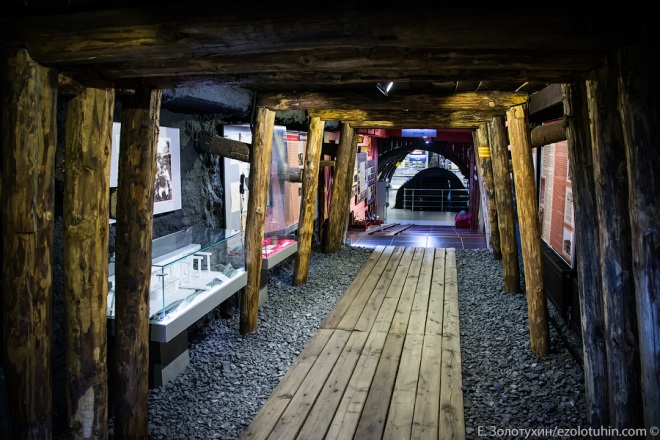 Подводим итоги:_Что понравилось?- Что запомнилось- Хотели бы еще раз пройти по музею и более детально познакомиться с экспозицией?Проводится экскурсия по музеюПриложение 1А НЕ МО МЕТРА ТЕСТАЛЬ ТА ИРПриложение 2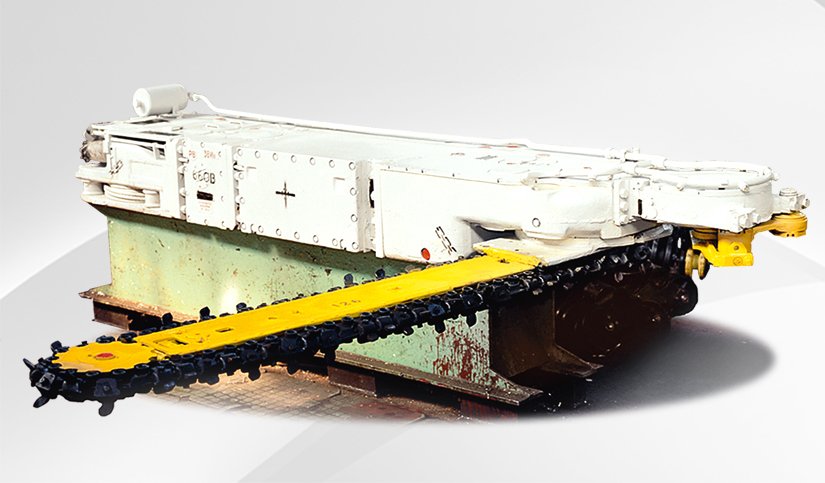 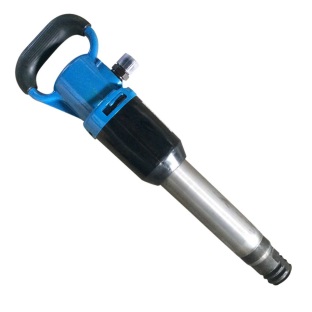 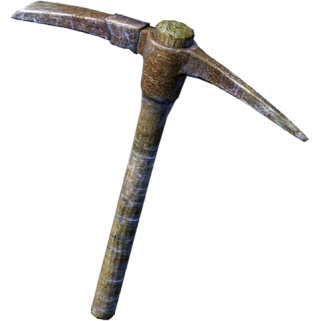 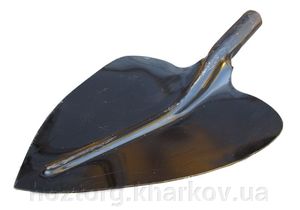 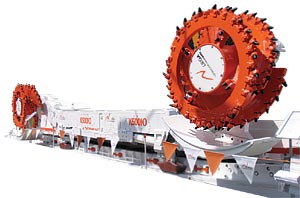 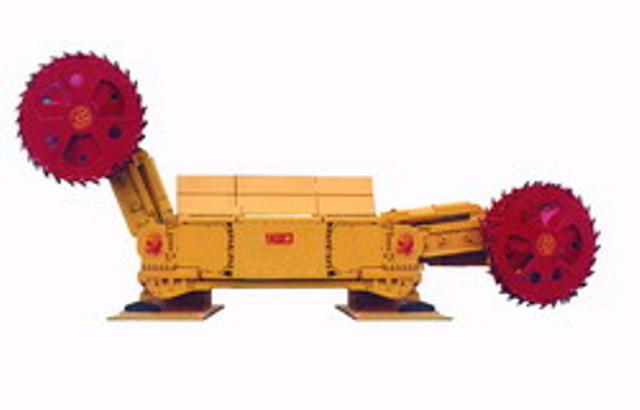 Приложение 315,   1,   13,   6,   3,   16а    б   в   г    д   е    ё    ж   з    и     й    к    л    м    н    о     1   2    3   4   5    6   7    8    9   10   11  12  13  14   15   16п     р     с     т     у     ф    х     ц     ч     ш    щ    ъ    ы     ь     17   18  19   20   21   22   23   24   25   26    27    28    29   30э      ю     я31   32   3317,   18,   33,   14,   16а    б   в   г    д   е    ё    ж   з    и     й    к    л    м    н    о     1   2    3   4   5    6   7    8    9   10   11  12  13  14   15   16п     р     с     т     у     ф    х     ц     ч     ш    щ    ъ    ы     ь     17   18  19   20   21   22   23   24   25   26    27    28    29   30э      ю     я31   32   33Время на выполнение каждого задания 3 минутыВремя на выполнение каждого задания 3 минутыВремя на выполнение каждого задания 3 минутыВремя на выполнение каждого задания 3 минутыСтанцииСтанцииБаллыБаллы1 «Печатная машинка»«Печатная машинка»2«Приборы»«Приборы»3«Шахты»«Шахты»4«День шахтера»«День шахтера»5«Исторические цепочки»«Исторические цепочки»6«Викторина»«Викторина»ИТОГИТОГИТОГ«Лампы»Куратор:«Каски»Куратор:Время на выполнение каждого задания 3 минутыВремя на выполнение каждого задания 3 минутыВремя на выполнение каждого задания 3 минуты1 «Печатная машинка»Модератор:(бумажный лист и ручка)«Викторина»Модератор:(электронное пособие, раздел «Викторина») баллы, набранные в викторине, выставляются в маршрутный лист куратором2«Приборы»Модератор:(разрезанные на слоги названия приборов) (приложение 1)«Исторические цепочки»Модератор:(фотографии «отбойный молоток», «кирка», «врубовая машина» и несколько разновидностей угольных комбайнов)(приложение 2)3«Шахты»Модератор:(карточки с текстом (сведения о шахтах) и изображением зданий с названием шахт)(приложение 3)«День шахтера»Модератор:(лист бумаги, ручка или фломастер)4«День шахтера»Модератор:(лист бумаги, ручка или фломастер)«Шахты»Модератор:(карточки с текстом (сведения о шахтах) и изображением зданий с названием шахт)5«Исторические цепочки»Модератор:(фотографии «отбойный молоток», «кирка», «врубовая машина» и несколько разновидностей угольных комбайнов)«Приборы»Модератор:(разрезанные на слоги названия приборов) 6«Викторина»(электронное пособие, баллы, набранные в викторине, выставляются в маршрутный лист куратором)«Печатная машинка»Модератор:(бумажный лист и ручка)1 «Печатная машинка»Члены команды становятся спиной к стенду по безопасности. У первого в руках планшет с бумажным листом и ручка. Первый поворачивается на несколько секунд к стенду, читает несколько слов со стенда, отворачивается – записывает на листок. Передает листок рядом стоящему. Тот тоже поворачивается смотрит следующие несколько слов, отворачивается – записывает и т. д. Капитан команды направляет участников, руководит процессом.За з минуты нужно записать как можно больше правил безопасности.3 балла -  записан большой по объему текст, команда работала слаженно, организованно;2 балла – записан небольшой текст,  команда допускала ошибки;1 балл - записано 1 – 2 предложения, команда работала не организованно2«Приборы»Командам раздаются разрезанные на слоги названия приборов (а-не-мо-метр, аль-та-ир, а-тест) Задание: сложить из слогов слова и соотнести название прибора с его описанием. 3 балла – 3 слова;2 балла – 2 слова;1 балл – 1 слово.3«Шахты»Командам раздаются карточки с текстом (сведения о шахтах) и изображением зданий с названием шахтЗадание: соотнести текст с названием шахт. 3 балла – 3все шахты соотнесены правильно;2 балла – 2 ошибки;1 балл – 3 ошибки.4«День шахтера»Команды знакомятся с текстом на стенде о Дне ШахтераЗадание: за 1 минуту на листе бумаги записать как можно больше слов, ассоциирующихся с празднованием Дня Шахтера3 балла – 30 слов;2 балла – 20 слов;1 балл – 10 слов.5«Исторические цепочки»Командам раздаются фотографии «отбойный молоток», «кирка», «лопата», «врубовая машина», «угольный комбайн старой модификации» и «угольный комбайн современный».Задание: выстроить фото в исторической последовательности. Уложились за 3 минуты – 1 балл, 2 минуты – 2 балла, 1 минуту – 3 баллаШахта им. С.М. Кирова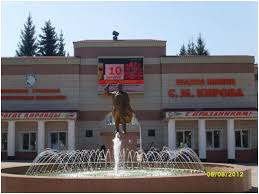 Шахта «Капитальная-2» заложена в 1930 году в ходе строительства, в 1934 году была  переименована. 25 декабря 1935 года шахта принята в эксплуатацию с проектной мощностью 1,5 млн тонн угля в год. В 1939 году предприятие вышло на свою проектную мощность — 5 120 тонн угля в сутки. В 1963—1970 годах была произведена реконструкция шахты с доведением производственной мощности до 3,0 млн тонн в год. Пласты угля газоносные. Категория шахты по метану — сверхкатегорийная. Рабочие пласты угля, их мощность и угол залегания: пл. «Болдыревский» — мощность 1,8-2,4 м, угол залегания от 0 до 10°.; пл. «Поленовский» — мощность 1,4-1,8 м, угол залегания от 0 до 12°. Абсолютная газообильность шахты — 181,7 м3 /мин. Производственная мощность шахты — 4 000 тыс. тонн угля в год. Объем остаточных запасов угля составляет около 956 млн тонн.Используемое очистное оборудование: комплексы JOY, комбайны SL-300, 4LS-20.Осуществляет разработку подземным способом Ленинского каменноугольного месторождения.. Шахта добывает каменные угли марки Г. Шахта «Красноярская»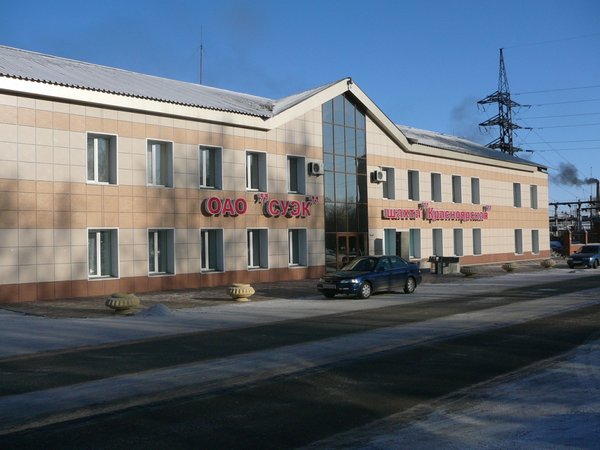 Угледобывающее предприятие в г. Ленинск-Кузнецкий Кемеровской областиОсуществляла разработку подземным способом Егозово - Красноярского каменноугольного месторождения Ленинского геолого-экономического района. Поле шахты занимало северо-западную часть Красноярского геологического участка. Административно шахта относилась кЛенинск - Кузнецкому району Кемеровской области. Уголь пласта Байкаимского относится к марке Д. Шахта им. 7 ноября 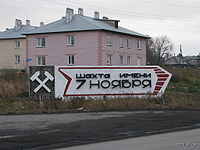 Шахта являлась первой шахтой, построенной в Ленинске-Кузнецком в советское время. Осуществляла разработку угольных пластов подземным способом Ленинск - Кузнецкого каменноугольного месторождения. Большая часть месторождения находилась непосредственно в черте г. Ленинска - Кузнецкого. На шахте добываются угли каменные марки Г. При шахте работает технологический дробильно-сортировочный комплекс.Закрыта в 2016 году в связи с отработкой запасов.Ленинск-Кузнецкий ул. Шилина